Приложение №1к решению Совета народных депутатов Крапивинского муниципального округаот 10.10.2022 № 353Схема границ населенного пункта: с. Барачаты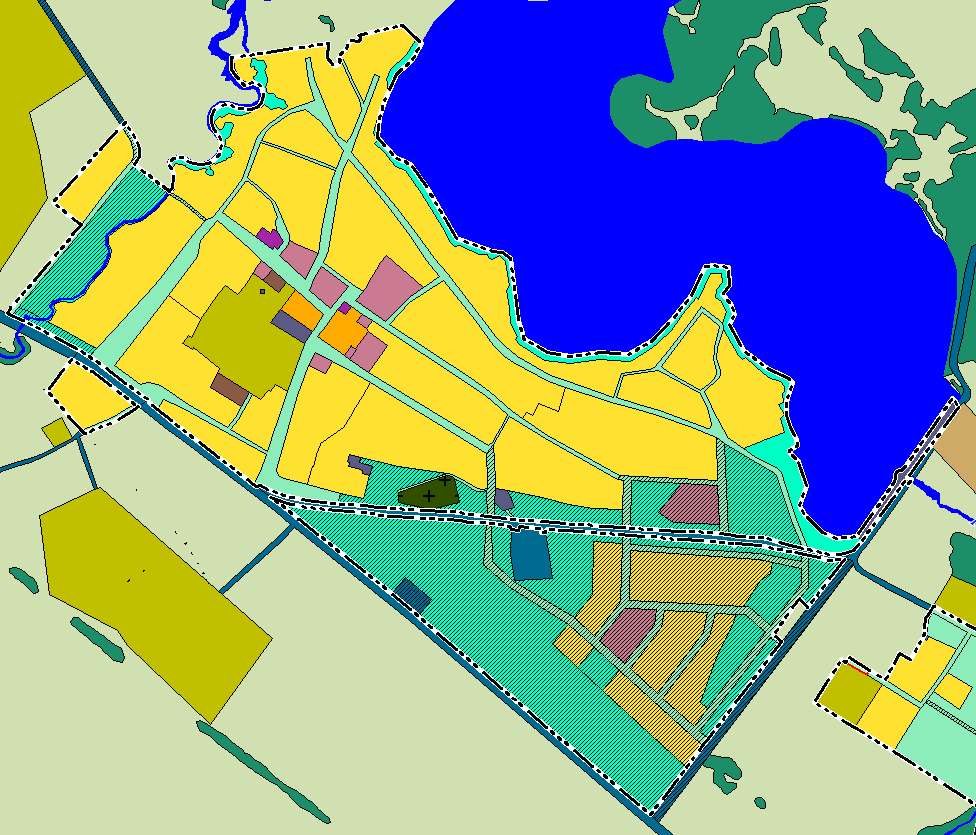 Схема границ населенного пункта: п. Красные Ключи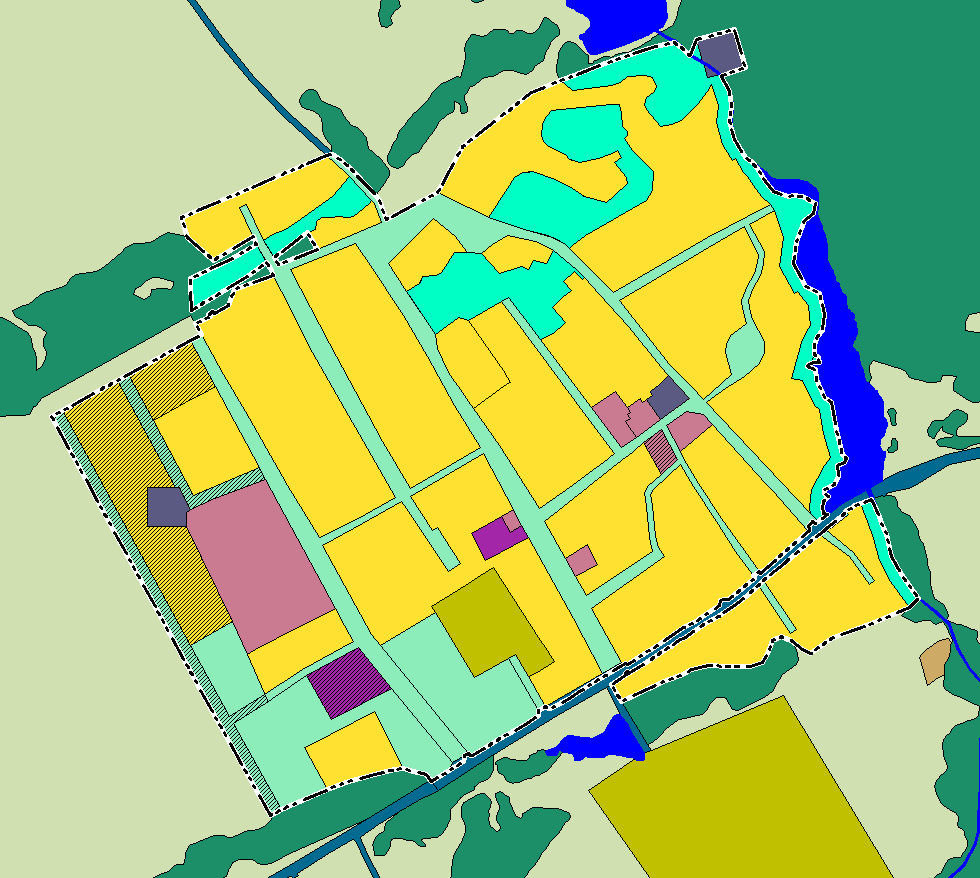 Схема границ населенного пункта: д. Кабаново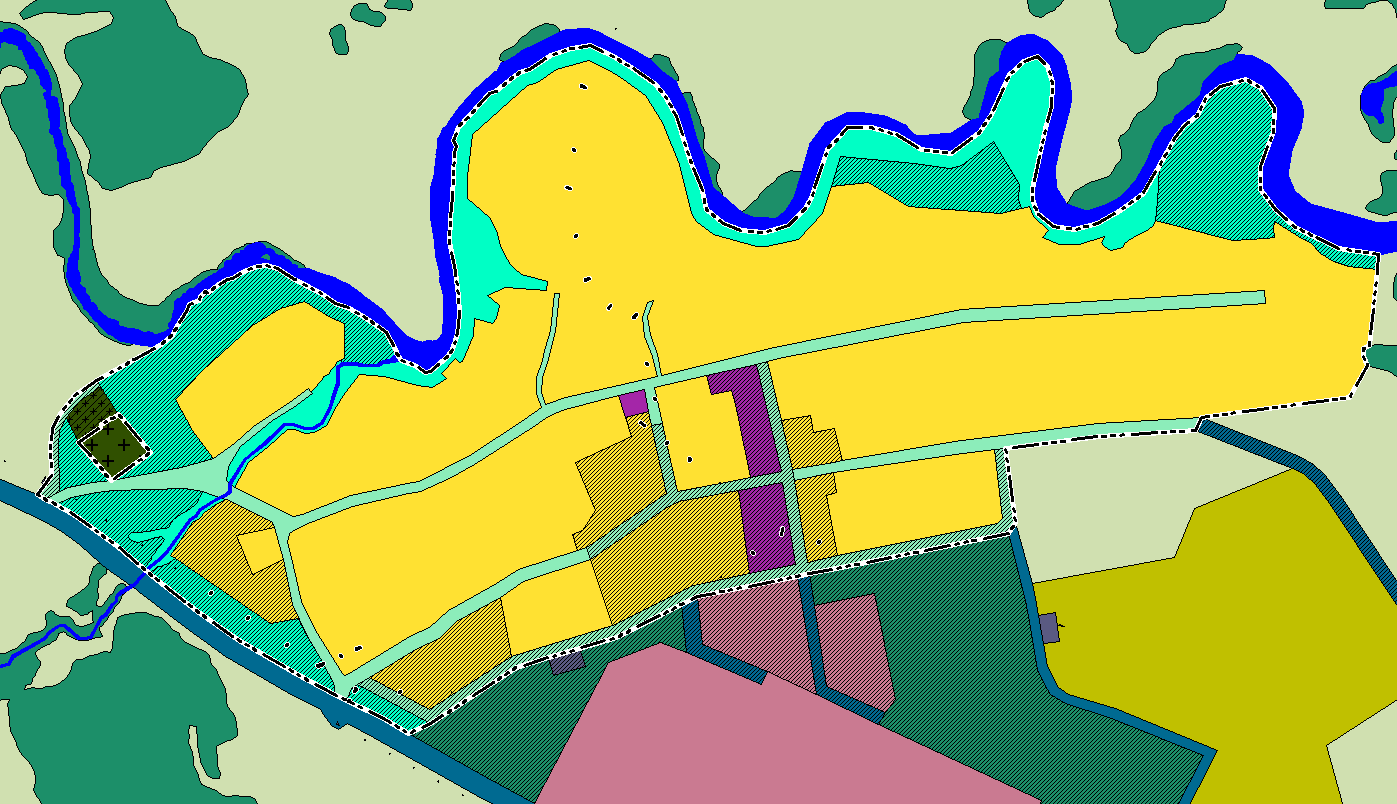 Схема границ населенного пункта: д. Скарюпино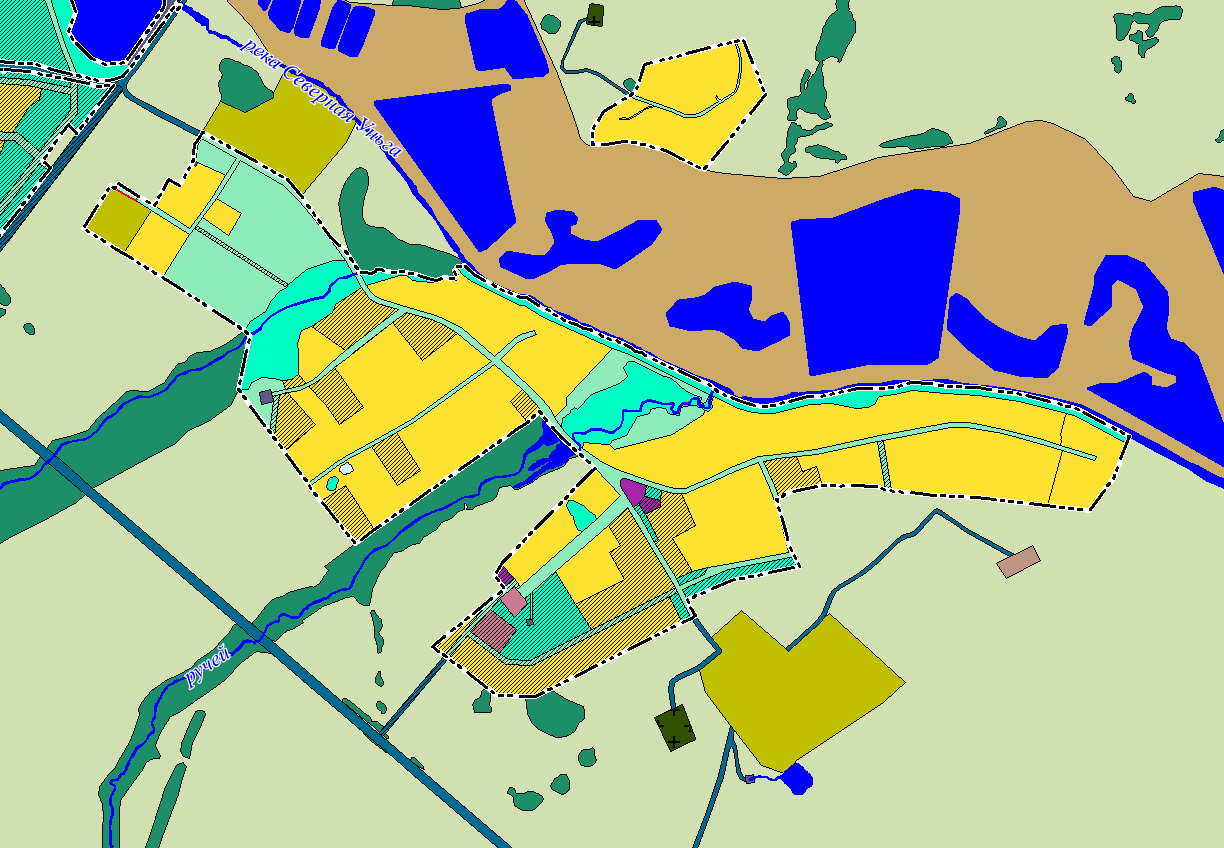 